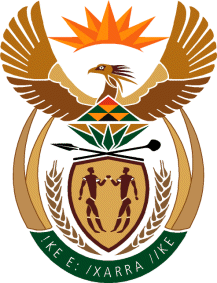 MINISTRY: PUBLIC SERVICE AND ADMINISTRATIONREPUBLIC OF SOUTH AFRICANATIONAL ASSEMBLYQUESTION FOR WRITTEN REPLY QUESTION NO.:  891						Ms N V Mente (EFF) to ask the Minister of Public Service and Administration:(1)	Has he earned any additional income from businesses, in particular businesses doing work for the Government, since his appointment as Minister; if so, (a) when, (b) how much did he earn, (c) from which businesses and (d) for what work;(2)	whether his (a) spouse, (b) children and (c) close family earned income from businesses, in particular businesses doing work for the Government, through his appointment as Minister; if so, in respect of each case, (i) when, (ii) how much did each earn, (iii) from which businesses and (iv) for what work?																									         NW1017EREPLY	No. I have not earned any additional income from businesses, in particular business doing work for the Government, since appointment as Minister.(a)(b)(c)(d) Falls away(2)  	(a((b)(c) have not earned income from business, in particular business doing work for the Government, through my appointment as Minister.	(i)(ii)(iii)(iv) Falls away.